Расскажите детям о пожарной безопасности!Территориальный отдел надзорной деятельности и профилактической работы
№ 1 УНД и ПР главного управления МЧС России по Алтайскому краю напоминает:
часто невинная детская шалость может повлечь за собой огромную беду. Печальная
статистика гласит о том, что ежегодно из-за игры со спичками и легко
воспламеняющимися материалами в России гибнут сотни детей. Объясните своему
ребенку основные правила пожарной безопасности, чтобы защитить его от
пожара, когда вас нет дома.Чтобы не было пожара НЕЛЬЗЯ:играть со спичками;поджигать сухую траву, сено, тополиный пух;кидать в костер незнакомые флакончики и баллончики, они могут взорваться;без взрослых нельзя включать в сеть электроприборы (телевизор, утюг,
обогреватель);растапливать печь самостоятельно;самому зажигать газовую плиту, и сушить над ней одежду;играть без взрослых фейверками и хлопушками;-	играть с бензином и другими горючими веществами.
Если пожар все же возник вам необходимо:Постарайся первым делом сообщить о пожаре взрослым (не скрывайте,
даже если пожар произошел по вашей вине).Позвони в пожарную охрану по стационарному телефону 101, либо с
сотового телефона 112 сообщи свой точный адрес и что горит.Никогда не прячься в шкаф или под кровать, пожарным будет трудно найти
тебя там.Когда в доме горит, быстрей выбегай на улицу. Ни за что не задерживайся
из-за игрушек, собаки или кошки.Если задымление в квартире ляг на пол (там меньше дыма), и постарайтесь
добраться до выхода из горящего помещения.Рот и нос закрой влажной тряпкой или любой тряпичной вещью.Не открывай окно, (это усилит горение).Если чувствуешь запах дыма в подъезде, не открывай входную дверь (огонь
и дым могут ворваться в твою квартиру), лучше уйти в дальнюю комнату и из окна
позвать на помощь.Если горит твоя одежда надо упасть на пол и кататься, сбивая пламя.10.	Если загорелся электроприбор, надо выключить его из розетки и накрыть
его толстым одеялом.По статистике наибольшее количество пожаров с трагическими
последствиями происходит в жилых помещениях (квартиры, частные и садовые
дома).Основной причиной наступления таких последствий является позднее
обнаружение пожара, нахождение людей на момент его возникновения в состоянии
сна, в результате чего они получают смертельные отравления продуктами горения. В
то же время, пути эвакуации на момент обнаружения пожара уже бывают отрезаны
огнем.Чтобы обезопасить себя и своих близких, предлагаем Вам задуматься об
установке в своем жилом помещении автономного дымового пожарного
извещателя.По данным аналитиков, при использовании автономных дымовых пожарных
извещателей число человеческих жертв при пожарах сокращается на 64-69%,
количество пожаров уменьшается на 25-30%, материальный ущерб сокращается на
19-26%. Извещатель обнаруживает задымление на ранней стадии и при срабатывании
выдает пронзительный звуковой сигнал, который способен разбудить даже сильно
выпившего человека.Для монтажа извещателя не требуется специальных знаний, он крепится к
потолку или стене, не имеет никаких проводов, хотя при необходимости извещатели
в квартире могут быть связаны в локальную сеть. Источник питания этого устройства
(батарейка типа «Крона») обеспечивает его непрерывную работу в течение года и
более.Стоимость извещателя, в зависимости от модификации, составляет от 125 до
1000 рублей, что неизмеримо меньше по сравнению с потерями даже от самого
небольшого пожара. Продажа осуществляется в специализированных магазинах и
организациях, оказывающих услуги в области пожарной безопасности. Информацию
о продавцах легко найти в сети Интернет и в справочниках.Стоит отметить, что извещатели нового образца оснащены GSM-модулем, что
позволяет прибору оповещать о возгорании в жилом помещении не только громким
звуковым сигналом, но и передавать информацию на шесть номеров телефонов
любых операторов связи. Прежде всего, сигнал приходит на центральный пункт
пожарной охраны и в единую дежурно-диспетчерскую службу муниципалитета, а
также владельцу жилого помещения.Помните! Ваша безопасность и безопасность близких людей в ваших
руках!Вызовы экстренных служб с мобильного:
Служба спасения (единый номер) -112
Пожарная охрана - 101
Полиция - 102
Скорая - 103
Служба газа - 104Звонок на экстренный номер - 112 - осуществляется без дополнительных
символов, возможен при отрицательном балансе и даже при отсутствии в телефоне
SIM-карты.                               АВТОНОМНЫЙ ДЫМОВОЙ
ПОЖАРНЫЙ ИЗВЕЩАТЕЛЬявляется одним из наиболее
эффективных средств по
предупреждению гибели людей при
пожарах в жилых помещениях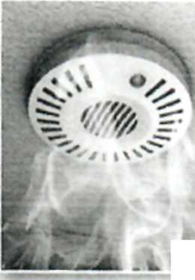 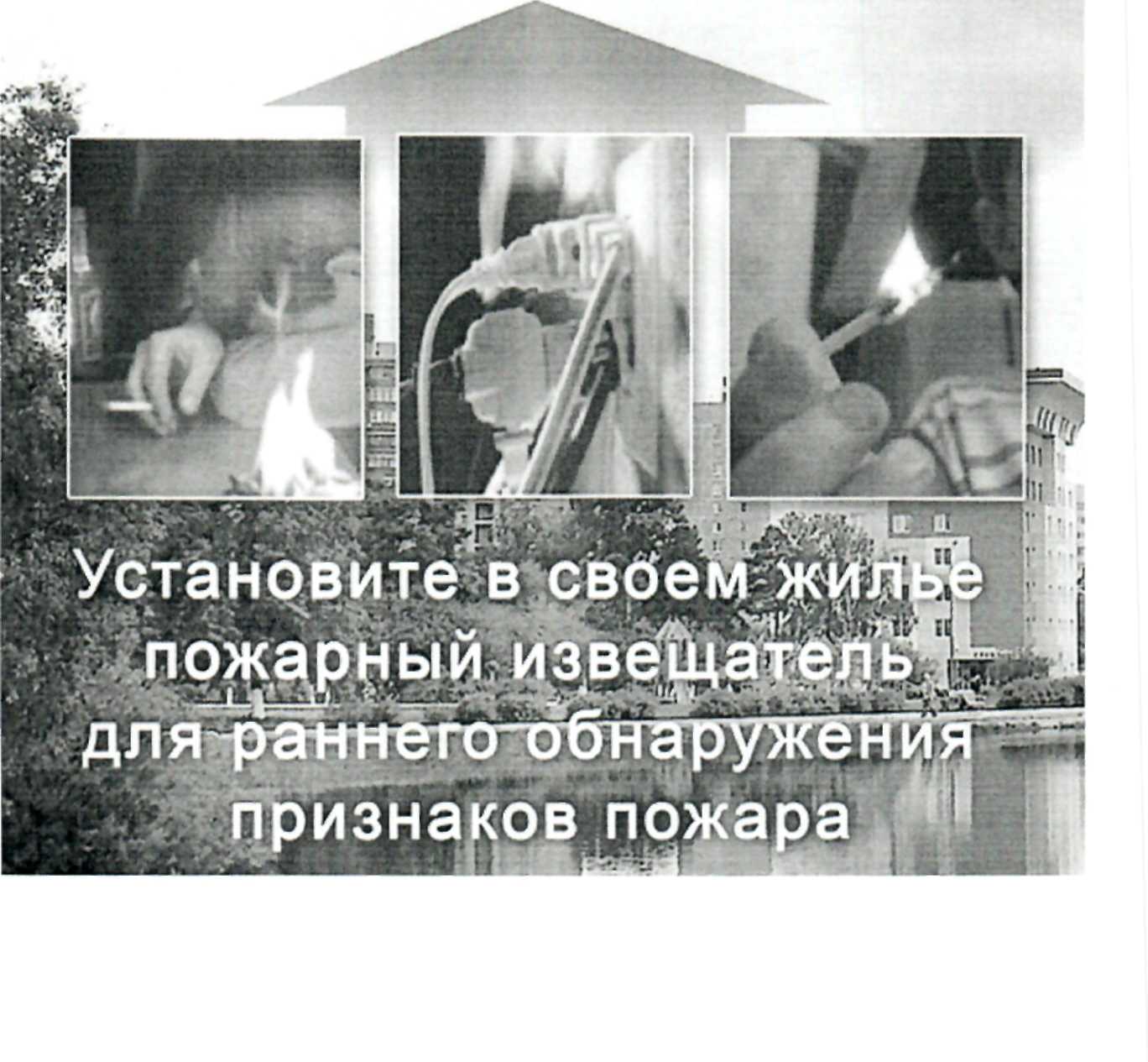 